KunngjøringSeilforening 1928 har gleden av å invitere til åpent Norsk Mesterskap i 2.4mR.Seilasene blir arrangert i Hafrsfjorden utenfor Sverd i Fjell / Møllebukten 27-28 August 2016Vi ser frem til et spennende arrangement i hyggelige og seilervennlige omgivelser1.REGLER 1.1.Regattaen vil være underlagt reglene slik de er definert i Kappseilingsreglene. 1.2.NSFs generelle og spesielle regler for NM gjelder. 1.3.Klasseregler for 2.4mR gjelder 2.REKLAME 2.1.Deltagerreklame vil være begrenset for følger: Reklameregler kategori C gjelder. Båter som ønsker å vise reklame må forevise reklamelisens fra NSF. 3.RETT TIL Å DELTA OG PÅMELDING 3.1.Regattaen vil være åpen for alle båter i 2.4mR-klassen 3.2.Båter som har rett til å delta kan påmeldes via Seilforening 1928 sin hjemmeside http://www.seilforeningen1928.no/ eller direkte på https://www.sailracesystem.no/regatta?regatta=2206 senest 21.08.2016 kl: 23:00. 3.3.Sene påmeldinger vil aksepteres under betingelse av betaling av etteranmeldingsgebyr kr. 250,-. 4.AVGIFTER 4.1.Påkrevde avgifter er som følger: Kr. 750,-. 5.TIDSPROGRAM FOR KAPPSEILASENE  5.1.Registrering: Fredag 26. August kl. 17-21 Lørdag 27. August kl. 08-09 5.2.Programmet for kappseilasene er som følger:Lørdag 27/8: Varselsignal kl. 11.00 Søndag 28/8: Varselsignal kl. 11.00  Det vil ikke bli gitt varselsignal etter kl. 15 søndag. Det planlegges maksimalt 10 seilaser.6.MÅLING OG KONTROLL 6.1.Hver båt skal fremvise et gyldig målebrev og flytesertifikat 6.2.Det kan bli foretatt stikkprøver av båter og deltagere i henhold til klassevedtektene, når som helst før og etter de enkelte seilaser, etter de retningslinjer som er beskrevet i NSF NM-regler. 7.SEILINGSBESTEMMELSER Seilingsbestemmelsene og annen relevant dokumentasjon og skjemaer planlegges lagt ut på regattaens hjemmeside senest onsdag før seilasene.  Alle deltagere kan registrere seg og hente Seilingsbestemmelsene på regattakontoret i kontorets åpningstid.8.STEVNETS BELIGGENHET 8.1.Linken under viser stevnets beliggenhet, samt baneområdet.https://www.google.com/maps/d/u/0/edit?mid=1wGqJ2xD6gVu7f0p9wsuspqQWG5c8.2.Regattakontoret og base for arrangementet vil være på Sola sjø sitt område i. 9. LØPENE 9.1.Løpene som skal seiles vil være kryss-lens-bane (såkalt pølsebane) med offsetmerke. Målgang på slør over linje mellom startbåt og målmerke aktenom målbåt. Detaljert banekart vil fremkomme i seilingsbestemmelsene. 10.STRAFFESTYSTEM Regel 44.1 vil endres slik at totørnstraff erstattes med entørnsstraff. 11.POENGBEREGNING 11.1.Lavpoengsystemet i Appendiks A benyttes 11.2.4 seilaser må fullføres for at det skal være en gyldig serie 12.SUPPORTBÅTER Supportbåter merkes med oransje flagg 13.RADIOKOMMUNIKASJON Unntatt i en nødsituasjon skal en båt verken sende radiomeldinger mens den kappseiler eller motta radiomeldinger som ikke er tilgjengelige for alle båtene. Denne restriksjonen gjelder også mobiltelefoner. 14.PREMIER Premieutdeling vil bli avholdt søndag ca. en time etter at siste båt er gått i mål, 1/3 premiering. 15.ANSVARSFRASKRIVELSE Deltagere i regattaen deltar ene og alene på eget ansvar. Se Regel 4, avgjørelse om å kappseile. Den organiserende myndighet vil verken på egne vegne eller på vegne av alle sine representanter, den organiserende myndighet, juryen og andre som har med arrangementet å gjøre, akseptere noe ansvar for skade på materiell eller person eller dødsfall inntruffet på land eller på vannet i forbindelse med, før, under eller etter regattaen.  16.FORSIKRING Hver deltagende båt må være forsikret med gyldig ansvarsforsikring. 17.YTTERLIGERE INFORMASJON  Arrangør: 1928 Seilforeningen 1928,
Breivikveien 41,
4015 StavangerKontaktperson for arrangementet: 	Trond Huth Tlf: +47 922 58 388  Email: huth@live.noMer informasjon og påmelding på https://www.sailracesystem.no/regatta?regatta=2206 Vi ønsker alle seilerne velkommen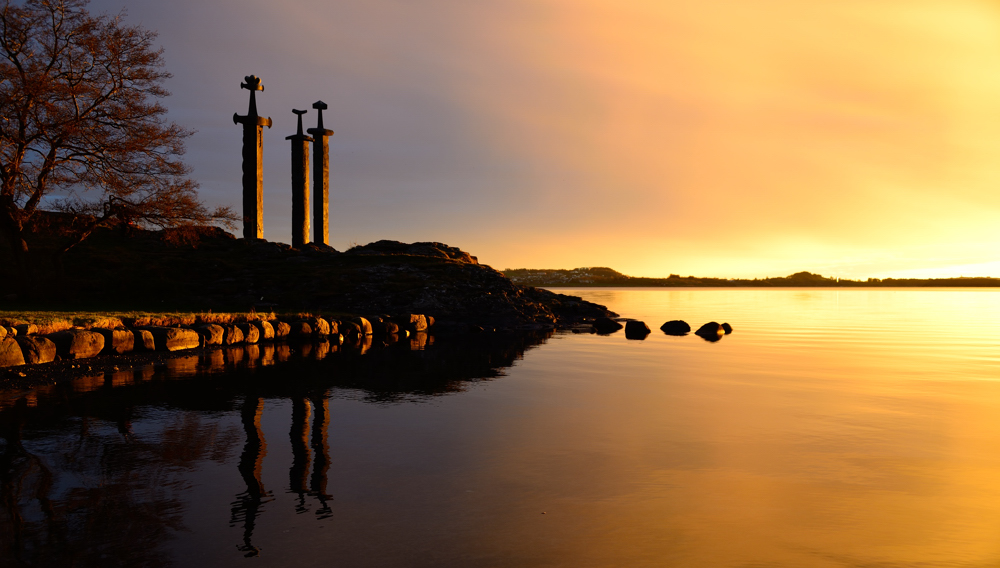 